КАК РАСПОЗНАТЬ ИНСУЛЬТ?В России каждый год более 400 тысяч человек переносят инсульт, из них 35% погибают. Заболевание представляет собой острое нарушение мозгового кровообращения, которое развивается вследствие закупорки тромбом артерии, в результате чего питаемый ею участок головного мозга погибает. Различают два вида инсульта – ишемический и геморрагический. В первом случае артерия, по которой кровь поступает в мозг, закупоривается тромбом и кислород не поступает, во втором – она разрывается. Инсульт чаще всего является осложнением гипертонической болезни и развивается на фоне резкого повышения артериального давления. Если внезапно человек:Не может поднять руку или ногу  Не может улыбнутьсяНе разборчиво говорит или не понимает, что ему говорятОпустился угол ртаТеряет координацию и равновесиеНЕОБХОДИМО! Немедленно вызвать бригаду скорой помощи Уложить человека на спину, повернув голову набокНе давать никаких лекарственных препаратовНе давать питьЕсли в вашем присутствии кому–то стало плохо, не оставайтесь равнодушными, ведь вы в силах оказать первую неотложную помощь!КАК РАСПОЗНАТЬ ИНСУЛЬТ?В России каждый год более 400 тысяч человек переносят инсульт, из них 35% погибают. Заболевание представляет собой острое нарушение мозгового кровообращения, которое развивается вследствие закупорки тромбом артерии, в результате чего питаемый ею участок головного мозга погибает. Различают два вида инсульта – ишемический и геморрагический. В первом случае артерия, по которой кровь поступает в мозг, закупоривается тромбом и кислород не поступает, во втором – она разрывается. Инсульт чаще всего является осложнением гипертонической болезни и развивается на фоне резкого повышения артериального давления. Если внезапно человек:Не может поднять руку или ногу  Не может улыбнутьсяНе разборчиво говорит или не понимает, что ему говорятОпустился угол ртаТеряет координацию и равновесиеНЕОБХОДИМО! Немедленно вызвать бригаду скорой помощи Уложить человека на спину, повернув голову набокНе давать никаких лекарственных препаратовНе давать питьЕсли в вашем присутствии кому–то стало плохо, не оставайтесь равнодушными, ведь вы в силах оказать первую неотложную помощь!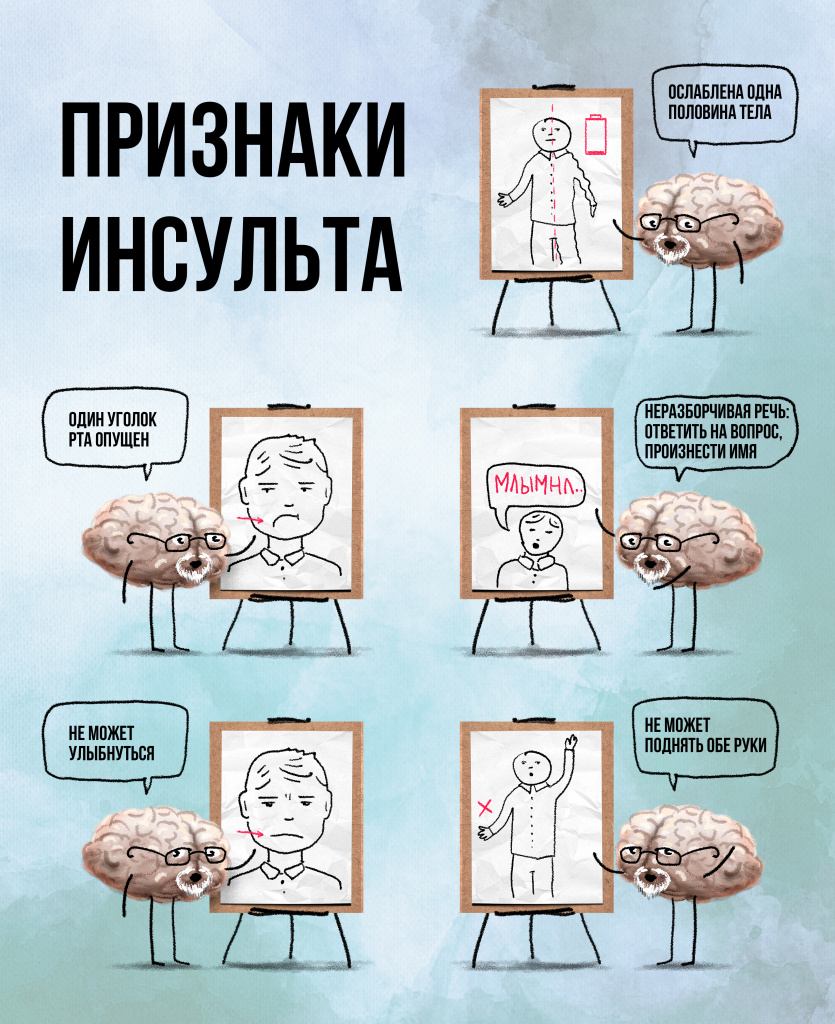 